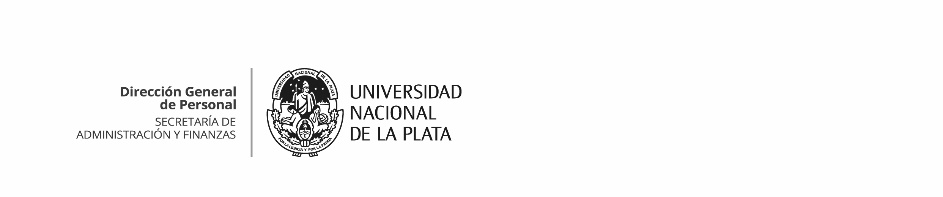 DECLARACIÓN JURADA DE AFILIACIÓN A OBRA SOCIALAPELLIDO Y NOMBRES ……………………………………………………………………………………………………………………………………...……………………………………………………………………………………………………………………………………………….DOCUMENTO NRO…………………………………………………DOMICILIO:  calle …………………………………………………….………………………………………………………..   Nro ……………………..Dependencia donde tiene el cargo…………………………………………………………………………….………………………………………REGISTRA AFILIACIÓN A ALGUNA OBRA SOCIAL  (marcar lo que corresponda):                     SI                       NOSI TIENE OBRA SOCIAL, Indique el nombre: ……………………………………………………………………………………………………….NRO. DE CREDENCIAL ………………………………………………………………   (adjunte copia)ES TITULAR de esa obra social (marcar lo que corresponda):                     SI                       NOSI NO ES TITULAR, INDIQUE EL NOMBRE DE LA PERSONA POR LA CUAL TIENE OBRA SOCIAL:……………………………………………………………………………………………………………………………………………………………………………Si ACTUALMENTE NO TIENE OBRA SOCIAL: Compromiso de Afiliación a Obra Social Por la presente me comprometo a iniciar en un plazo de no más de treinta (30) días corridos a partir de la fecha, los trámites afiliatorios a una de las Obras Sociales que ofrece esta Casa de Estudios, en los términos de los respectivos Convenios celebrados, cuyas particularidades doy por conocidas o asumo el compromiso afiliarme a una obra social por fuera de esta Universidad, presentando en este caso la constancia de afiliación a la nueva obra social dentro del mismo plazo. Manifiesto que asumo la responsabilidad de informar a la Universidad Nacional de La Plata todo cambio de afiliación a obra social.“EN LA FECHA ME NOTIFICO QUE EN CASO DE DESVINCULACIÓN CON LA UNLP, TENGO LA OBLIGACIÓN DE TRAMITAR PERSONALMENTE LA BAJA A CUALQUIER OBRA SOCIAL  DE LAS QUE OFRECE ESTA CASA DE ESTUDIOS según condiciones convenidas ”LA PLATA, …………………………………..…………………………..…………………FIRMA Y ACLARACION Ó  ENVIADO POR CORREO INSTITUCIONAL (según art 20 Ordenanza 101):--------------------------------------------------------------------------------------------------------------------